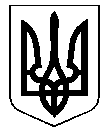 УКРАЇНАЧОРНОМОРСЬКА  МІСЬКА  РАДА  ОДЕСЬКОГО  РАЙОНУ ОДЕСЬКОЇ  ОБЛАСТІВІДДІЛ  ОСВІТИН А К А З 17.11.2022                                                     м. Чорноморськ                                                        № 10 -мПро підсумки ІІ етапу ХІІІ Міжнародного мовно – літературногоконкурсу учнівської та студентської молодіімені Тараса ШевченкаВідповідно до наказу відділу освіти № 4-м  від  08.11.2022 «Про проведення ІІ етапу ХІІІ Міжнародного мовно – літературного конкурсу учнівської та студентської молоді імені Тараса Шевченка» 12 листопада 2022 р.  в м..Чорноморчьку  на базі Чорноморського академічного ліцею імені Т.Шевченка проводився конкурс учнівської творчості.	У конкурсі взяли участь усі  школи міста, усього 38 учнів.	Результати конкурсу такі:5 кл.  - 1 м. Маленевська Юлія, ЧЛ імені Т.Шевченка, вч.Верготі Л.Т.	2 м. Філіпенко Валерія, ЧЛ імені Т.Шевченка, вч.Верготі Л.Т.	3 м. Буняк Дарʼя, ЧЛ № 4, вч.Іжук О.В.	        Мандажи Костянтин, ЧЛ № 6, вч.Корнійчук В.М.6 кл.  –1 м. Попова Олена, ОЗЗСО, вч.Ігнатьєва Я.В.	2 м. Мартинюк Олександр, МДЗЗСО, вч.Тулунжи Т.О.	3 м. Папов Максим, ЧЛ № 7, вч.Бойчук А.О.7 кл.  - 1 м. Брагар Вероніка, ЧЛ імені Т.Шевченка, вч.Михайлова Т.Д.	2 м. Волкова Дарина, ЧЛ № 2, вч.Кольєва Ж.М.	        Хіль Світлана, ББГ, вч. Зодієва Р.В.	3 м. Перепелиця Тетяна, ЧЛ № 6, вч.Кривенок А.В.	       Тацюк Анастасія, ЧЛ № 3, вч.Петкова О.І.8 кл. -  1 м. Гулевська Ірина, ЧЛ імені Т.Шевченка, вч. Верготі Л.Т.	2 м. Синюшина Васілісса, ЧЛ № 4, вч.Іжук О.В.	3 м. Демир Ганна, ЧЛ № 7, вч.Бойчук А.О.9 кл.  - 1 м. Яцій Анна,  вч. Перчеклій Т.І., ЧЛ імені Т.Шевченка, вч.Михайлова Т.Д.	2 м. -	3 м. Нестеренко Анастасія, ЧЛ № 4, вч.Ярошик О.П.	       Шишова Сніжана, ЧЛ № 7, вч.Кливняк Н.В.10 кл.  -1 м. Кучерявенко Поліна, ЧЛ імені Т.Шевченка,  вч.Перчеклій Т.І.	2 м. Волкова Марина, ЧЛ № 2, вч.Серьогіна Н.В.	3 м. Баланюк Софія, ЧЛ № 6, вч.Мазанюк Л.П.	       Мельник Владислава ЧЛ № 4, вч.Алексєєнко Н.В.11 кл.. –1м. Струкова Карина, ЧЛ імені Т.Шевченка, вч.Михайлова Т.Д.	 2 м. Комчак Костянтин, ЧЛ № 7, вч.Загороднюк А.О.	 3 м. Федотова Ольга, ЧЛ № 7,  вч.Загороднюк А.О.	        Кобзар Олеся, ЧЛ № 2, вч.Серьогіна Н.В.      	За підсумками конкурсуНАКАЗУЮ:	1. Затвердити результати ІІ етапу ХІІІ Міжнародного мовно – літературного конкурсу імені Тараса Шевченка.	2. На ІІІ етап, що відбудеться 03 грудня 2022 р., залучити переможців ІІ етапу конкурсу.	3.  Оголосити подяку адміністрації та вчителям Чорнноморського академічного ліцею імені Т.Шевченка  за надане приміщення та допомогу в організації проведення конкурсу.Начальник відділу освіти		            			Лілія АЛЕКСЕЙЧУКМолодецька Антоніна О664220183